One Nation Walking Together3150 North Nevada AvenueColorado Springs, CO 80907Contact Al Walter, Powwow Committee Chairwldrdr@hotmail.com/719-559-0525MEDIA RELEASEFOR IMMEDIATE DISTRIBUTION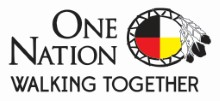 11th Annual Colorado Springs Native American Intertribal PowwowOne Nation Walking Together is hosting a one-day powwow to celebrate Native history and culture on Saturday, August 10, 2019, at the Norris Penrose Event Center, 1045 Lower Gold Camp Road, Colorado Springs, CO 80905-7211. Last year, over 3,500 people attended this family-friendly event.Enjoy Native drums and dancers, Native art and artisans, birds of prey and live wolf exhibits, Aztec Dancers, Native vendors and Native food, such as Indian tacos and fry bread, kids’ activities, and much more.  Admission is $5.00. Native Americans in full regalia and children 12 and under admitted free. Please bring donations of non-perishable food to help feed the hungry. Doors open at 9:30 a.m. The event will be held from 10:00 a.m. to 6:00 p.m. Grand Entry will be 11:00 a.m. Visit the Powwow website:  www.ColoradoSpringsPowwow.orgNo drugs, alcohol or pets (except service animals) permittedCash prizes for dancers. Drums by invitation only. 